
ՀԱՅԱՍՏԱՆԻ ՀԱՆՐԱՊԵՏՈՒԹՅԱՆ ԻՋԵՎԱՆ ՀԱՄԱՅՆՔ 
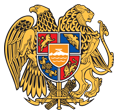 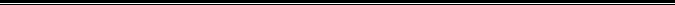 ԱՐՁԱՆԱԳՐՈՒԹՅՈՒՆ N 7
14 ՕԳՈՍՏՈՍԻ 2023թվական

ԱՎԱԳԱՆՈՒ ԱՐՏԱՀԵՐԹ ՆԻՍՏԻՀամայնքի ավագանու նիստին ներկա էին ավագանու 18 անդամներ:Բացակա էին` Սյուզաննա Արզումանյանը, Արտակ Խաչատրյանը, Խորեն Խուդավերդյանը, Կարեն Ծովանյանը, Խաչատուր Համզյանը, Մանե Ղազումյանը, Գագիկ Չապուխյանը, Արտյոմ ՎարդանյանըՀամայնքի ղեկավարի հրավերով ավագանու նիստին մասնակցում էին`
Արթուր Այդինյան, Անդրանիկ Խառատյան, Արտեմ Ոսկանյան, Արարատ Պարոնյան, Տիգրան ՀարությունյանՆիստը վարում էր  համայնքի ղեկավար` Արթուր ՃաղարյանըՆիստը արձանագրում էր բաժնի պետ` Մերինե ՄանուչարյանըԼսեցին
ՀԱՅԱՍՏԱՆԻ ՀԱՆՐԱՊԵՏՈՒԹՅԱՆ ՏԱՎՈՒՇԻ ՄԱՐԶԻ ԻՋԵՎԱՆ ՀԱՄԱՅՆՔԻ ԱՎԱԳԱՆՈՒ ՆԻՍՏԻ ՕՐԱԿԱՐԳԸ ՀԱՍՏԱՏԵԼՈՒ ՄԱՍԻՆ /Զեկ. ԱՐԹՈՒՐ ՃԱՂԱՐՅԱՆ/Ղեկավարվելով «Տեղական ինքնակառավարման մասին» օրենքի 14-րդ հոդվածի 6-րդ մասովՀամայնքի ավագանին որոշում է
Հաստատել համայնքի ավագանու նիստի հետևյալ օրակարգը․1.ՀՀ կառավարության 06.07.2023թ. «Տնամերձ հողամասերում այգեհիմնման և ոռոգման արդիական համակարգերի ներդրման փորձնական ծրագիրը հաստատելու մասին» թիվ 1098-Լ որոշման կատարման մասին
2․Իջևան համայնքի 2023 թ․ բյուջեի վարչական մասում փոփոխություն կատարելու մասին

Որոշումն ընդունված է. /կցվում է որոշում N 108/Լսեցին
ՀՀ ԿԱՌԱՎԱՐՈՒԹՅԱՆ 06.07.2023Թ. ,,ՏՆԱՄԵՐՁ ՀՈՂԱՄԱՍԵՐՈՒՄ ԱՅԳԵՀԻՄՆՄԱՆ ԵՎ ՈՌՈԳՄԱՆ ԱՐԴԻԱԿԱՆ ՀԱՄԱԿԱՐԳԵՐԻ ՆԵՐԴՐՄԱՆ ՓՈՐՁՆԱԿԱՆ ԾՐԱԳԻՐԸ ՀԱՍՏԱՏԵԼՈՒ ՄԱՍԻՆ,, ԹԻՎ 1098-Լ ՈՐՈՇՄԱՆ ԿԱՏԱՐՄԱՆ ՄԱՍԻՆ /Զեկ. ԱՆԴՐԱՆԻԿ ԽԱՌԱՏՅԱՆ/Համայնքի ղեկավարը նշում է, որ   ՀՀ կառավարության 06.07.2023թ. «Տնամերձ հողամասերում այգեհիմնման և ոռոգման արդիական համակարգերի ներդրման փորձնական ծրագիրը հաստատելու թիվ 1098-լ որոշման կատարման մասին» որոշմամբ նախատեսված է 2023-2024 թվականներին Իջևան համայնքի Բերքաբեր  և Խաշթառակ բնակավայրերում ներդնել տնամերձ  հողամասերում այգեհիմնման և ոռոգման արդիական համակարգեր և հիմնել բարձր բերքատվությամբ, հավաստագրված տնկիներով այգիներ՝ ջրային ռեսուրսների արդյունավետ ու խնայողաբար օգտագործմամբ: Ծրագիրն իրականացվելու է ՀՀ օրենսդրությամբ սահմանված կարգով գնման մրցութային գործընթացում հաղթող ճանաչված կապալառուի հետ կնքված գնման պայմանագրի արժեքի ամբողջական ֆինանսավորմամբ՝ հետևյալ համամասնությամբ՝ -նախարարություն՝ պայմանագրային արժեքի 95 տոկոսը,-համայնք կամ շահառու՝ պայմանագրային արժեքի 5 տոկոսը:Հաշվի առնելով վերոնշյալը,  համայնքի ղեկավարի աոաջարկությունը և ղեկավարվելով ՀՀ ,,Տեղական ինքնակառավարման մասին,, օրենքի 18-րդ հոդվածի 1-ին մասի 6-րդ կետով.Համայնքի ավագանին որոշում է.Տալ համաձայնություն համայնքի ղեկավարի առաջարկությանը՝ ֆինանսավորել հաղթող ճանաչված կապալառուի հետ կնքվող գնման պայմանագրի ամբողջական արժեքի 5 տոկոսը:Որոշումն ընդունված է. /կցվում է որոշում N 109/Լսեցին
ԻՋԵՎԱՆ ՀԱՄԱՅՆՔԻ 2023 Թ․ ԲՅՈՒՋԵԻ ՎԱՐՉԱԿԱՆ ՄԱՍՈՒՄ ՓՈՓՈԽՈՒԹՅՈՒՆ ԿԱՏԱՐԵԼՈՒ ՄԱՍԻՆ /Զեկ. ԱՐՏԵՄ ՈՍԿԱՆՅԱՆ/Իջևան համայնքի ղեկավարը նշում է, որ ՀՀ կառավարության 2023 թ․ հուլիսի 13-ի թիվ 1181-Ն որոշմամբ հատկացված միջոցներից 1418,5 հազար դրամ է տրամադրել Իջևանի համայնքապետարանին՝ արտադպրոցական հաստատություններում դասավանդող մանկավարժական աշխատողների կամավոր ատեստավորման արդյունքում ընթացիկ տարում ատեստավորված մանկավարժներին լրավճար վճարելու նպատակով։
Ղեկավարվելով «Տեղական ինքնակառավարման մասին» ՀՀ օրենքի 18-րդ հոդվածի 1-ին մասի 5-րդ կետով․Համայնքի ավագանին որոշում է․Տալ հավանություն՝ Իջևան համայնքի 2023 թվականի վարչական բյուջեն ավելացնել 1418,5 հազ․ ՀՀ դրամով։ Եկամուտը նախատեսել որպես պետական դրամաշնորհ։
Ծախսը նախատեսել 09․05․01 հատվածի 4511 հոդվածով։Որոշումն ընդունված է. /կցվում է որոշում N 110/
Համայնքի ղեկավար

ԱՐԹՈՒՐ ՃԱՂԱՐՅԱՆ________________Նիստն արձանագրեց`  Մերինե Մանուչարյանը _______________Կողմ-18Դեմ-0Ձեռնպահ-0Կողմ-18Դեմ-0Ձեռնպահ-0Կողմ-18Դեմ-0Ձեռնպահ-0 Ավագանու անդամներԽԱՉԱՏՈՒՐ ԱԹԱԲԵԿՅԱՆԱՐԳԻՇՏԻ ԱՄԻՐԽԱՆՅԱՆՀԱՍՄԻԿ ԱՅՎԱԶՅԱՆՍԱՍՈՒՆ ԱՆՏՈՆՅԱՆՄԵԴՈՐԱ ԱՍԻԼՅԱՆՄՀԵՐ ԲՈՒՂԴԱՐՅԱՆԱՐՄԻՆԵ ԴՈՎԼԱԹԲԵԿՅԱՆՌԱՉԻԿ ԵՊԻՍԿՈՊՈՍՅԱՆՎԱՀԱՆ ՂԱԶՈՒՄՅԱՆԱՐՄԱՆ ՂԱԼԹԱԽՉՅԱՆԱՐԹՈՒՐ ՃԱՂԱՐՅԱՆԱՆՈՒՇ ՄԵՀՐԱԲՅԱՆԶՈՅԱ ՊԵՏՐՈՍՅԱՆՆԱԻՐԻ ՋԱՆՎԵԼՅԱՆՎԱՐԴԱՆ ՍԱՐԳՍՅԱՆՍՏԵՓԱՆ ՍԱՐՀԱՏՅԱՆՎԱՀԵ ՎԱՐՇԱՄՅԱՆՆԱՆԵ ՎԻՐԱԲՅԱՆ